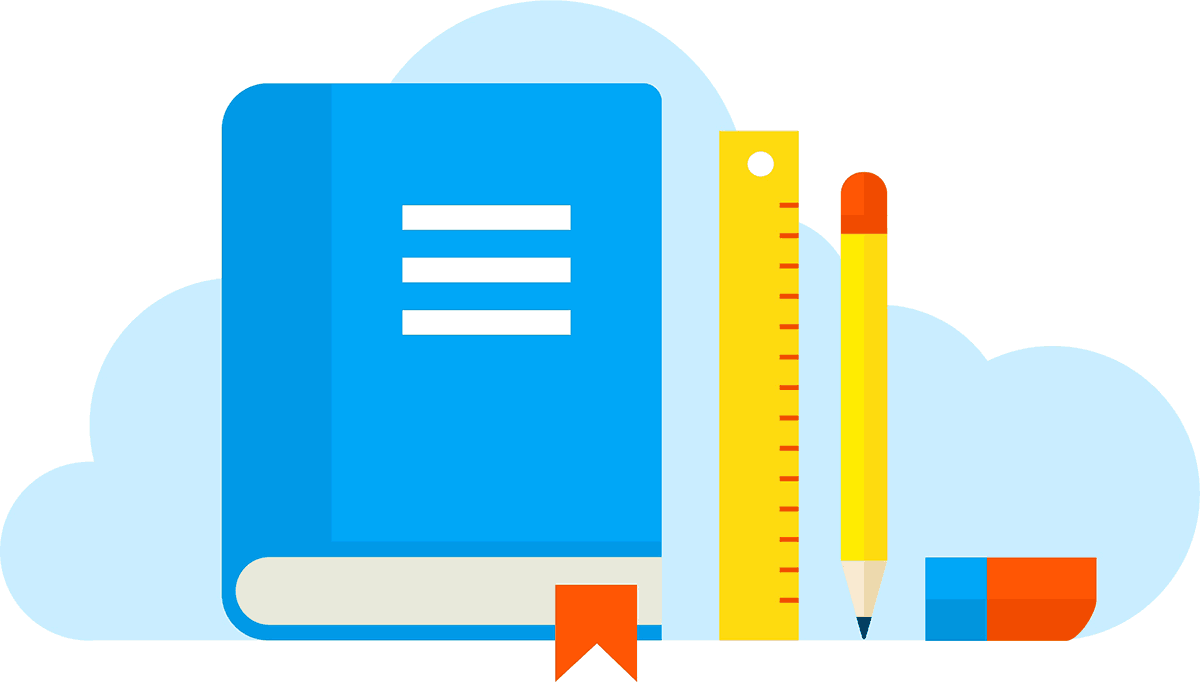 Class NotesMultimedia Text Set/The Economic Impact of Covid-19Instructions: You have received a MMTS on the Pandemic’s impact on the economy.  It’s your job to explore this document to construct a base of knowledge.  Ultimately, you want to provide evidence linked answers to the essential question below.  Wander through the document in any order you wish.  Spend time at the stations that appear most intriguing.  Do not feel that you have to rush to visit every resource.  One limit is that you should spend no more than eight (8) minutes with any resource before moving on to another.  Use the boxes below to take notes at the stations you visit.  Make sure you provide a title for each box to connect it with the resource.  The first box below provides some questions you should ask when reviewing each of the links.Essential Question: Why Doesn’t Covid-19 Deliver the Same Economic Impact on Everyone? Title: ________________________________What are some key terms?How would I summarize the main idea?What are some real-world examples?What is some evidence I can connect to the essential question?What are some conclusions I can draw?Title: ________________________________Title: ________________________________Title: ________________________________Title: ________________________________Title: ________________________________Title: ________________________________Title: ________________________________Title: ________________________________Title: ________________________________Title: ________________________________Title: ________________________________Title: ________________________________Title: ________________________________Title: ________________________________